MINISTÉRIO DA EDUCAÇÃO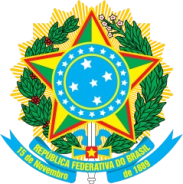 UNIVERSIDADE FEDERAL DA INTEGRAÇÃO LATINO-AMERICANA – UNILA INSTITUTO MERCOSUL DE ESTUDOS AVANÇADOSANEXO I - FORMULÁRIO PARA CÁTEDRA PRÉ-EXISTENTE  (pré-existentes à Resolução CONSUN 30/2021)Título:Patrono:Catedrático(a) Fundador(a):Proponente:Coordenador(a):Coordenador(a) substituto ou Vice-Coordenador(a):Breve descrição das atividades já realizadas:Há documento ou outro registro de criação?Há pendências de prestação de contas?Proposta de Coordenação da Cátedra (demonstração de planejamento de atividades futuras com aderência aos princípios e objetivos do Programa de Cátedras)Foz do Iguaçu, ____ de ___________ de 2023.________________________________________________Assinatura do Proponente e/ou Coordenador(a)